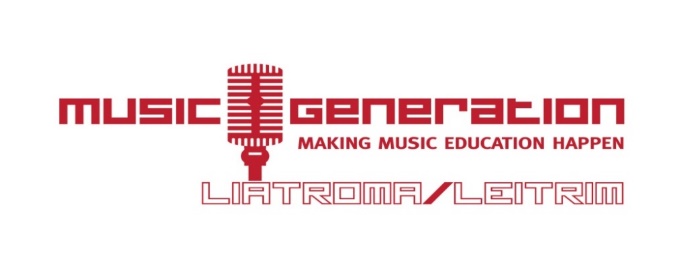 MusicWorks Application FormName of school:Address:Address:Address:Eircode:Telephone:Email:Name of principal:Name of contact teacher :Mobile of contact teacher:School start time?School start time?School start time?School Finish time?School Finish time?School Finish time?How many students in the school?How many students in the school?How many students in the school?How many classroom teachers in the school?How many classroom teachers in the school?How many classroom teachers in the school?Please indicate your programme preference.Please indicate your programme preference.Please indicate your programme preference.    Ukulele    Trad Programme    Shannon Voices Programme    Ukulele    Trad Programme    Shannon Voices ProgrammeCan we include photography and film of the MusicWorks programme at your school for publicity and documentary purposes by Music Generation nationally and locally?Can we include photography and film of the MusicWorks programme at your school for publicity and documentary purposes by Music Generation nationally and locally?Can we include photography and film of the MusicWorks programme at your school for publicity and documentary purposes by Music Generation nationally and locally?Signed  Date  Date  